усиливать	пропускной	режим	при	полученииинформации об изменении уровня террористической опасности и на период проведения массовых мероприятий;организовать периодический обход и осмотр здания и территории МБОУ № 66;контролировать, чтобы на территории и в здании МБОУ№ 66 не было посторонних лиц и транспортных средств.Непосредственное обеспечение пропускного режима осуществлять работникам охраны, а внутриобъектового - дежурным администраторам.Утвердить:положение о пропускном и внутриобъектовом режимах (приложение № 1 к приказу);порядок выдачи и учета пропусков (приложение № 2 к приказу).Делопроизводителю Мурусидзе М.Д. в срок до 30 декабря 2019 года:ознакомить с настоящим приказом и приложениями к нему работников школы под подпись;опубликовать настоящий приказ и приложения к нему на информационных стендах школы.Классным руководителям 1-4 классов, воспитателям в срок до 30 декабря 2019 года довести настоящий приказ и приложения к нему до сведения обучающихся, воспитанников и их родителей (законных представителей).Настоящий приказ вступает в силу с 1 января 2020 года?Контроль исполнения настоящего приказа оставляю за собой.А.В. КеримоваМ.Д.МурусидзеЦ.Р.РамазановаДиректорС приказом ознЩ%Шшт$^ДелопроизводительЗаместителя директора по АХЧдекабря 2019 г.23 декабря 2019 г.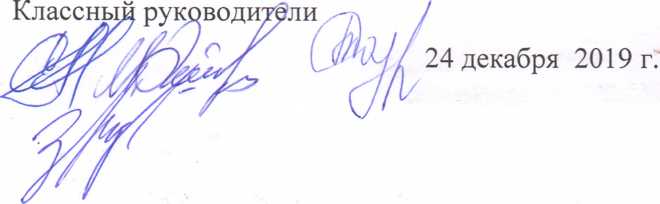 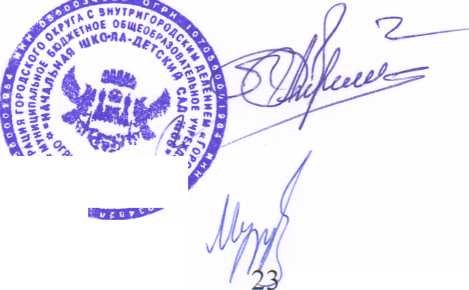 